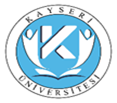 BİLİMSEL ARAŞTIRMA PROJELERİ ( BAP)2021 FAALİYET PLANIBİLİMSEL ARAŞTIRMA PROJELERİ ( BAP)2021 FAALİYET PLANIBİLİMSEL ARAŞTIRMA PROJELERİ ( BAP)2021 FAALİYET PLANIBİLİMSEL ARAŞTIRMA PROJELERİ ( BAP)2021 FAALİYET PLANIBİLİMSEL ARAŞTIRMA PROJELERİ ( BAP)2021 FAALİYET PLANIBİLİMSEL ARAŞTIRMA PROJELERİ ( BAP)2021 FAALİYET PLANIBİLİMSEL ARAŞTIRMA PROJELERİ ( BAP)2021 FAALİYET PLANIBİLİMSEL ARAŞTIRMA PROJELERİ ( BAP)2021 FAALİYET PLANIBİLİMSEL ARAŞTIRMA PROJELERİ ( BAP)2021 FAALİYET PLANIBİLİMSEL ARAŞTIRMA PROJELERİ ( BAP)2021 FAALİYET PLANIBİLİMSEL ARAŞTIRMA PROJELERİ ( BAP)2021 FAALİYET PLANIBİLİMSEL ARAŞTIRMA PROJELERİ ( BAP)2021 FAALİYET PLANIDoküman NoDoküman NoDoküman NoDoküman NoDoküman NoBİLİMSEL ARAŞTIRMA PROJELERİ ( BAP)2021 FAALİYET PLANIBİLİMSEL ARAŞTIRMA PROJELERİ ( BAP)2021 FAALİYET PLANIBİLİMSEL ARAŞTIRMA PROJELERİ ( BAP)2021 FAALİYET PLANIBİLİMSEL ARAŞTIRMA PROJELERİ ( BAP)2021 FAALİYET PLANIBİLİMSEL ARAŞTIRMA PROJELERİ ( BAP)2021 FAALİYET PLANIBİLİMSEL ARAŞTIRMA PROJELERİ ( BAP)2021 FAALİYET PLANIBİLİMSEL ARAŞTIRMA PROJELERİ ( BAP)2021 FAALİYET PLANIBİLİMSEL ARAŞTIRMA PROJELERİ ( BAP)2021 FAALİYET PLANIBİLİMSEL ARAŞTIRMA PROJELERİ ( BAP)2021 FAALİYET PLANIBİLİMSEL ARAŞTIRMA PROJELERİ ( BAP)2021 FAALİYET PLANIBİLİMSEL ARAŞTIRMA PROJELERİ ( BAP)2021 FAALİYET PLANIBİLİMSEL ARAŞTIRMA PROJELERİ ( BAP)2021 FAALİYET PLANIİlk Yayın Tarihiİlk Yayın Tarihiİlk Yayın Tarihiİlk Yayın Tarihiİlk Yayın TarihiBİLİMSEL ARAŞTIRMA PROJELERİ ( BAP)2021 FAALİYET PLANIBİLİMSEL ARAŞTIRMA PROJELERİ ( BAP)2021 FAALİYET PLANIBİLİMSEL ARAŞTIRMA PROJELERİ ( BAP)2021 FAALİYET PLANIBİLİMSEL ARAŞTIRMA PROJELERİ ( BAP)2021 FAALİYET PLANIBİLİMSEL ARAŞTIRMA PROJELERİ ( BAP)2021 FAALİYET PLANIBİLİMSEL ARAŞTIRMA PROJELERİ ( BAP)2021 FAALİYET PLANIBİLİMSEL ARAŞTIRMA PROJELERİ ( BAP)2021 FAALİYET PLANIBİLİMSEL ARAŞTIRMA PROJELERİ ( BAP)2021 FAALİYET PLANIBİLİMSEL ARAŞTIRMA PROJELERİ ( BAP)2021 FAALİYET PLANIBİLİMSEL ARAŞTIRMA PROJELERİ ( BAP)2021 FAALİYET PLANIBİLİMSEL ARAŞTIRMA PROJELERİ ( BAP)2021 FAALİYET PLANIBİLİMSEL ARAŞTIRMA PROJELERİ ( BAP)2021 FAALİYET PLANIRevizyon TarihiRevizyon TarihiRevizyon TarihiRevizyon TarihiRevizyon TarihiBİLİMSEL ARAŞTIRMA PROJELERİ ( BAP)2021 FAALİYET PLANIBİLİMSEL ARAŞTIRMA PROJELERİ ( BAP)2021 FAALİYET PLANIBİLİMSEL ARAŞTIRMA PROJELERİ ( BAP)2021 FAALİYET PLANIBİLİMSEL ARAŞTIRMA PROJELERİ ( BAP)2021 FAALİYET PLANIBİLİMSEL ARAŞTIRMA PROJELERİ ( BAP)2021 FAALİYET PLANIBİLİMSEL ARAŞTIRMA PROJELERİ ( BAP)2021 FAALİYET PLANIBİLİMSEL ARAŞTIRMA PROJELERİ ( BAP)2021 FAALİYET PLANIBİLİMSEL ARAŞTIRMA PROJELERİ ( BAP)2021 FAALİYET PLANIBİLİMSEL ARAŞTIRMA PROJELERİ ( BAP)2021 FAALİYET PLANIBİLİMSEL ARAŞTIRMA PROJELERİ ( BAP)2021 FAALİYET PLANIBİLİMSEL ARAŞTIRMA PROJELERİ ( BAP)2021 FAALİYET PLANIBİLİMSEL ARAŞTIRMA PROJELERİ ( BAP)2021 FAALİYET PLANIRevizyon NoRevizyon NoRevizyon NoRevizyon NoRevizyon NoBİLİMSEL ARAŞTIRMA PROJELERİ ( BAP)2021 FAALİYET PLANIBİLİMSEL ARAŞTIRMA PROJELERİ ( BAP)2021 FAALİYET PLANIBİLİMSEL ARAŞTIRMA PROJELERİ ( BAP)2021 FAALİYET PLANIBİLİMSEL ARAŞTIRMA PROJELERİ ( BAP)2021 FAALİYET PLANIBİLİMSEL ARAŞTIRMA PROJELERİ ( BAP)2021 FAALİYET PLANIBİLİMSEL ARAŞTIRMA PROJELERİ ( BAP)2021 FAALİYET PLANIBİLİMSEL ARAŞTIRMA PROJELERİ ( BAP)2021 FAALİYET PLANIBİLİMSEL ARAŞTIRMA PROJELERİ ( BAP)2021 FAALİYET PLANIBİLİMSEL ARAŞTIRMA PROJELERİ ( BAP)2021 FAALİYET PLANIBİLİMSEL ARAŞTIRMA PROJELERİ ( BAP)2021 FAALİYET PLANIBİLİMSEL ARAŞTIRMA PROJELERİ ( BAP)2021 FAALİYET PLANIBİLİMSEL ARAŞTIRMA PROJELERİ ( BAP)2021 FAALİYET PLANISayfaSayfaSayfaSayfaSayfa1/1 1/1 FAALİYETİN ADISORUMLUSTRATEJİK PLAN HEDEFLERİSÜREÇ KODUKAYNAKLARTERMİNOcaŞubMarNisMayHazTemTemAğusEylEkiKasKasAraBAP Mali İşlemlerinin Takibini YapmakDoç. Dr. Sedat PER     -Finansman KatılımTeknolojiPBAP Mali İşlemlerinin Takibini YapmakDoç. Dr. Sedat PER     -Finansman KatılımTeknolojiGBAP Biriminin Arşiv İşlemlerinin Takibini YapmakDoç. Dr. Sedat PER     -İş Gücü KatılımPBAP Biriminin Arşiv İşlemlerinin Takibini YapmakDoç. Dr. Sedat PER     -İş Gücü KatılımGBAP Komisyon İşlemlerinin Takibini YapmakDoç. Dr. Sedat PERKatılımPBAP Komisyon İşlemlerinin Takibini YapmakDoç. Dr. Sedat PERKatılımGBirim Kalite Komisyon Toplantılarını YapmakDoç. Dr. Sedat PER     -KatılımTeknolojiPBirim Kalite Komisyon Toplantılarını YapmakDoç. Dr. Sedat PER     -KatılımTeknolojiGFirma Aracılığıyla Gerçekleşen Satın Alma İşlemlerinin Takibini Yapmak Doç. Dr. Sedat PER     -Finansman İş GücüPFirma Aracılığıyla Gerçekleşen Satın Alma İşlemlerinin Takibini Yapmak Doç. Dr. Sedat PER     -Finansman İş GücüGYolluk İşlemlerinin Takibini YapmakDoç. Dr. Sedat PER     -Finansmanİş gücüKatılımPYolluk İşlemlerinin Takibini YapmakDoç. Dr. Sedat PER     -Finansmanİş gücüKatılımGKAYNAK AKTARIMIKAYNAK AKTARIMIKAYNAK AKTARIMIKAYNAK AKTARIMIKAYNAK AKTARIMIKAYNAK AKTARIMIHazırlayan                                                                                    OnaylayanHazırlayan                                                                                    OnaylayanHazırlayan                                                                                    OnaylayanHazırlayan                                                                                    OnaylayanHazırlayan                                                                                    OnaylayanHazırlayan                                                                                    OnaylayanHazırlayan                                                                                    OnaylayanHazırlayan                                                                                    OnaylayanHazırlayan                                                                                    OnaylayanHazırlayan                                                                                    OnaylayanHazırlayan                                                                                    OnaylayanHazırlayan                                                                                    OnaylayanHazırlayan                                                                                    OnaylayanHazırlayan                                                                                    Onaylayan1-) EK         Ekipman2-) FS         Finasman3-) İG         İş Gücü4-) KT        Katılım5-) TK        Teknoloji1-) EK         Ekipman2-) FS         Finasman3-) İG         İş Gücü4-) KT        Katılım5-) TK        Teknoloji1-) EK         Ekipman2-) FS         Finasman3-) İG         İş Gücü4-) KT        Katılım5-) TK        Teknoloji1-) EK         Ekipman2-) FS         Finasman3-) İG         İş Gücü4-) KT        Katılım5-) TK        Teknoloji1-) EK         Ekipman2-) FS         Finasman3-) İG         İş Gücü4-) KT        Katılım5-) TK        Teknoloji1-) EK         Ekipman2-) FS         Finasman3-) İG         İş Gücü4-) KT        Katılım5-) TK        TeknolojiHazırlayan                                                                                    OnaylayanHazırlayan                                                                                    OnaylayanHazırlayan                                                                                    OnaylayanHazırlayan                                                                                    OnaylayanHazırlayan                                                                                    OnaylayanHazırlayan                                                                                    OnaylayanHazırlayan                                                                                    OnaylayanHazırlayan                                                                                    OnaylayanHazırlayan                                                                                    OnaylayanHazırlayan                                                                                    OnaylayanHazırlayan                                                                                    OnaylayanHazırlayan                                                                                    OnaylayanHazırlayan                                                                                    OnaylayanHazırlayan                                                                                    Onaylayan